  УЖЕСТОЧЕНЫ ЛИЦЕНЗИОННЫЕ ТРЕБОВАНИЯ К УЧРЕДИТЕЛЯМ УК
На официальном интернет-портале правовой информации publication.pravo.gov.ru опубликован Федеральный закон от 25.12.2023 г. № 662-ФЗ «О внесении изменений в статьи 193 и 195 Жилищного кодекса Российской Федерации». 

Документом предусмотрены ИЗМЕНЕНИЯ, направленные на УЖЕСТОЧЕНИЕ ЛИЦЕНЗИОННЫХ ТРЕБОВАНИЙ не только в отношении руководителей, но и УЧРЕДИТЕЛЕЙ управляющей организации.

С 1 сентября 2024 года они не смогут получить лицензию, если имеют судимость. 
Также вводится реестр дисквалифицированных лиц, в который будут вносить сведения об учредителях управляющих организаций, лицензия которых аннулирована. 
Они не смогут снова создавать управляющие организации в течение трех лет. 

Документом вносятся изменения в часть 1 статьи 193 Жилищного кодекса РФ, в частности: 
в пункт 3 изменения, предусматривающие, что не должно быть неснятой или непогашенной судимости за преступления в сфере экономики, средней тяжести, тяжкие и особо тяжкие преступления, в том числе у учредителя (участника) лицензиата, соискателя лицензии. 

в пункт 4 изменения, предусматривающие, что в реестре дисквалифицированных лиц должны отсутствовать также и сведения о лицах, являющихся учредителями (участниками) лицензиата, соискателя лицензии. 
При этом требования, предъявляемые к учредителю (участнику) соискателя лицензии, не применяются в отношении органа государственной власти Российской Федерации, органа государственной власти субъекта РФ, органа местного самоуправления, осуществляющих функции и полномочия учредителя лицензиата, лицензия которого аннулирована. 

Также лицензионные требования дополнены требованиями, в частности: 
не привлечение к административной ответственности лицензиата, соискателя лицензии за грубое нарушение лицензионных требований в течение трех лет, предшествующих дате, получения лицензии, дате продления срока ее действия; 

отсутствие в Едином федеральном реестре сведений о банкротстве информации о банкротстве юрлица, которое осуществляло деятельность по управлению МКД и должностными лицами и (или) учредителями которого являлись должностные лица и (или) учредители соискателя лицензии, в течение трех лет, предшествующих дате обращения за лицензией такого соискателя лицензии. 

Документ вступает в силу с 1 сентября 2024 г. 

Подробнее: http://publication.pravo.gov.ru/document/000120231225..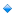 